 	   URBÁRSKE  POZEMKOVÉ  SPOLOČENSTVO    KYSUCKÝ  LIESKOVEC 29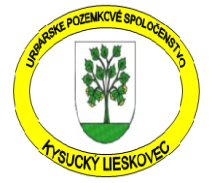 		             IČO: 42220866, DIČ: 2023505528, : 0904891773					             mailto:ups@urbarkysuckylieskovec.sk www.urbarkysuckylieskovec.skZápisnica z Valného zhromaždenia Urbárskeho pozemkového spoločenstva v Kysuckom  Lieskovci  č. 29konaného dňa 26. 03. 2023 v KD Kysucký LieskovecProgram:Prezentácia podielnikov od 13.00 do 14.00 hod.Privítanie a úvodVoľba návrhovej a mandátovej komisie, zapisovateľa a overovateľov zápisniceSpráva mandátovej komisieSpráva o hospodárení, správa revíznej komisieRočná účtovná závierka za rok 2022 -  schválenie a návrh na rozdelenie ziskuKomasáciaVysporiadanie pasienkového urbáru – odkúpenie -informáciaRôzne - diskusiaNávrh na uznesenieZáverPrezentácia podielnikov prebiehala od 13. 00 hod do 14.00 hod.Predsedkyňa UPS Mgr. Ľudmila Pijaková privítala všetkých zúčastnených a poďakovala za ich 	účasť a  vyjadrila vďaku za splnomocnenia, ktoré dali členovia členom výboru, aby sme mohli 	hlasovať a odsúhlasiť všetko čo je v programe a predniesla program schôdze a  vyzvala             zúčastnených, aby predniesli pripomienky k programu , pripomienky neboli žiadne a tak  dala              hlasovať za program valného zhromaždenia	             Hlasovanie za program: ZA: všetciProti: 0Zdržal sa  hlasovania: 0Program rokovania schválený3. 	Voľba mandátovej komisie: predseda: Ján Sidor,   Členovia:Jozef Skokan,  Mária Janišová, Pius Paršo, Stanislav Ondreáš, Mária Kocianová ,       Dáša Hunčíkova                                                hlasovanie:                                                 ZA: všetci		                             zdržal sa  hlasovania:  0                                                proti: 0                                                mandátová komisia schválenáVoľba návrhovej komisie -  Návrh na zloženie  komisie:     Predseda:   JUDr. Lenka Hmírová      Členovia  : Ing. Martin Franek, Elena Bačová                                               Hlasovanie: ZA: všetci		                            Proti: 0		                            Zdržal: 0		                           Návrhová komisia schválená Návrh na zapisovateľa: navrhuje sa : Darina Bzdylová                                                Hlasovanie: ZA - všetci	                                          Proti: 0		                             Zdržal: 0                                                Zapisovateľka schválená       Overovatelia zápisnice: návrh: Jozef Sopek, Emília Ondrejášová                                                Hlasovanie: ZA: všetci  		                           Proti:  0		                           Zdržal:0
		                           Overovatelia zápisnice schváleníSprávu mandátovej komisie predniesol predseda komisie p. Sidor Ján a oboznámil účasť na      valnom zhromaždení, kde z 2677,85 z celkového počtu  podielov platných ku dňu  konania valného   zhromaždenia  je  prítomných 1491,43 dielov, čo je 55,69 %  a vyhlasuje, že      valné zhromaždenie je uznášaniaschopné.                                                                5.   Správu o hospodárení UPS za rok 2021 prečítala pokladníčka Ing.  Mária Janišová.           príloha č.1       Správu revíznej komisie predniesla predsedkyňa  Mgr. Dáša Hunčíková                            príloha č. 2          Správu OLH Ing. Tomáša Pialu                                                                                            príloha č. 3       K predloženej správe OLH mal pripomienku pán Milan Belan – pýtal sa aký má OLH názor na stav porastov, poukázal na poškodené lesné porasty – poobhrýzané poškodené, poukázal, že nebola vykonaná prerezávka a prebierka v 40 – 50 ročnom poraste. Z pléna bola pripomienka, aby sa táto otázka prerokovala v časti diskusia.6.  Ročná účtovná závierka za rok 2022 – stručný výklad RÚZ predniesla predsedkyňa UPS.    príloha č. 4 K predloženej správe mala pripomienku Ing. Božena Jurčíková – informovala sa o mzdách, podľa nej sú nesprávne uvedené v tabuľke. Vysvetlenie podala Ľudmila Pijáková.Predsedkyňa UPS  Ľudmila Pijaková  predkladá možnosti vyplácania zisku za rok 2022 – buď sa zisk zadrží a bude sa vyplácať až spoločne so ziskom z nasledujúceho roka 2023 v roku 2024 po uskutočnení valného zhromaždenia. Dôvod vysvetľuje – vysoké náklady pri vyplácaní zisku osobne v hotovosti, lebo sa jedná o nízku čiastku a potom z toho si približne 60 až 70 podielnikov nepríde prevziať.Návrh č. 1 – teraz vyplatiť po 4,00 € na diel a 2651 € ponechať na činnosť spoločenstvaNávrh č. 2 – vyplatiť spolu  za rok  2022 a rok  2023 až v roku 2024 po valnom zhromaždení .Z pléna – pýta sa p. Azizi ako by to malo byť po komasáciach ?                pýta sa Ing. Božena  Jurčíková – čo je vlastne zisk, máme vyplácaný predsa nájom a nie podiel zo zisku. Vysvetlenie podáva p. Pijáková, že je vyplácaný zisk.Hlasovanie o návrhu č. 1 -  	Za hlasovalo:                0,0  % prítomných dielov Proti hlasovalo:            98,9 % prítomných dielov Zdržalo sa:                     1,1 % prítomných dielov    / Bzdylová 10 d, Ján Odreáš 19,5 d /                                                            Hlasovanie o návrhu č. 2 - Za hlasovalo:            100,0  % prítomných dielov   jednohlasneProti hlasovalo:            0,0  % prítomných dielovZdržalo sa:                   0,0  % prítomných dielovSchválenie ročnej závierky za rok 2022:Za hlasovalo :              99,56  % prítomných dielovProti  hlasovalo              0,44  % prítomných dielov       / Ing. Jučíková  12 d/Zdržal:                            0,0   % prítomných dielov7. Informovanie o pozemkových úpravách tzv. komasácia    Informácia o pozemkových úpravách  tzv. komasácii – informuje p. Pijaková – vyjadruje nespokojnosť pri realizácii napr. pasienkový urbár nedali nám ho zlúčený, vo vstupnej chodbe je mapa na ktorej je vyznačený starý pôvodný  a aj nový stav. Zo strany urbáru hodláme vyjadriť nespokojnosť na jednaní, ktoré sa bude konať nasledujúci týždeň v Martine. K veci sa vyjadril aj Ing. D. Janek – navrhuje, aby pozemky, ktoré máme urbárske, zostali nám v pôvodnom stave. Navrhuje prijať uznesenie, aby urbárske hranice zostali v pôvodnom stave. K veci sa vyjadruje pán Stanislav Ondreáš – navrhuje aby nám v pôvodnom stave zostali lesné pozemky -  Pálenica. Ostatné parcele, ktoré boli zlúčené a sú výhodne pre UPS aby sa v rámci pozemkových úprav realizovali.K veci sa pýta p. Azii – čo nám obec vlastne v rámci pozemkových úprav za výmenu dá, keď obec nevlastní pozemky. Návrh: vrátiť Pálenicu UPS – poveriť predsedu UPS o rokovaní v tejto veci. – prijaté uznesenie v časti Ukladá: /O časti Pálenice, + pravá strana K.L.  na Povinskej strane zlúčiť do jedného celku max. dvoch/Pýta sa pani Cenigová  - predsa geodet vie prečo to takto vykonalOdpovedá p. Pijáková, v utorok ideme na rokovanie do Martina a ako vlastník Urbáru máme právo sa k úpravám vyjadriť. P. Stanislav Ondreáš – rokovania v Martine sa tiež zúčastním a tiež sa budeme informovať o úpravách, ktoré sú zakreslené v predbežných mapách.K bodu pozemkové úpravy bolo prijaté uznesenie v časti ukladá body č. 1 a č. 28.   Informácia : Vysporiadanie pasienkového urbáru  odkúpenie  pasienkového urbáru pre spoločenstvo  o výmere 7928,99 m2 PU za   celkovú  sumu 2017 €        Informáciu podáva p. Pijáková – 46 737,31 m2   zatiaľ ešte zostava nevysporiadaného pasienkového  urbáru. V minulosti sa urobila neúmyseľná chyba pri prevode urbárskych pozemkov, preto je toto potrebné doriešiť. 9.  Rôzne a diskusia P. Pijáková informuje o pohybe terénnych motoriek a štvorkoliek v novovysadených lesných porastoch, kde nám robia značné škody,  jedná sa hlavne o maloleté deti – táto aktivita sa u nás rozmohla.Žiada vlastníkov o pomoc pri ochrane a pri zistení – identifikovať narušiteľov. Prijaté uznesenie: Ukladá výboru – podávať oznámenia na políciu pri poškodzovaní.P. Pijáková informuje o škode pod Kaňovom – kože z oviecP. Pijáková informuje o nových nájomných zmluvách fi. AGO, ktoré sa zo strany AGO pripravujúP. Pijáková – číta žiadosť z farského úradu na finančnú pomoc pri realizovaní kanalizácie. O tejto žiadosti informuje pán Bohumír Paršo – pán farár poveril pána Paršu o prednesení žiadosti – pomoc pri kanalizácii. Informuje o stave kanalizácie z farského úradu, ktorá bola realizovaná niekedy v 70-tych rokoch. Kanalizačná a vodovodná prípojka sa musí prerobiť, čo si bude vyžadovať nemalé finančné prostriedky.P. Azizi – dáva otázku, či toto nie je v kompetencii Obce.p. Paršo – odpovedá – odkanalizované budú priestory pod kostolom, farský úradp. Azizi – chcela by vedieť aký je  projektP. Ševčík – je na nás ako navrhnemeNávrh na príspevok :  za výbor návrh výška 500,- € zo zisku po zdanení z časti finančné prostriedky na činnosť spoločenstvaHlasovanie za 500,-  € príspevok:Za :                     99,59  % prítomných dielovProti                     0,00  % prítomných dielov       Zdržal:                  0,41  % prítomných dielov  / Azizi Elena – 11 d/Prijaté uznesenie v časti Schvaľuje príspevok farskému úradu :Diskusia:Pán Milan Belan – má otázku na pani Boženu Jurčíkovú, či sa bude konať riadne VZ ZIVLu – odpovedala, že tento týždeň budú vlastníci informovaní o konaní VZ.p. Belan sa pýta či je niekde u nás nepoškodený lesný porast? Prečo sa nerobila prerezávka a prebierka.Odpovedá mu p. Skokan, že prebierka sa vykonala. P. Ing. Daniel Janek – informuje o stave poľovnej zvery v lesoch. V r. 2021  90 kusov, v roku 2022 sa strelilo 100 a  na rok 2023 sme predložili návrh na  zvýšený odstrel, na okresnom úrade nám to neprešlo, poľovné združenie by potrebovalo aj podporu urbáru  na navýšenie plánu odstrelu vysokej zvery. K uvedenému p. Pijákova zaujala stanovisko, že na najbližšom stretnutí členov výboru prerokujú tento návrh p. Ing. Janeka  a list so žiadosťou o navýšenie počtu kusov divej zvery na odstrel zašlú na okresný úrad .10.  Návrh na uznesenie predniesla  predsedkyňa   návrhovej komisie JUDr. Lenka Hmírová,                      uznesenie bolo jednohlasné prijaté. 11. Na záver predsedníčka UPS v mene svojom, ale aj v mene celého výboru, poďakovala zúčastneným za účasť na valnom zhromaždení a zaželala príjemný zvyšok nedele.V  Kysuckom Lieskovci 26.03.2023         Zapísala : Darina Bzdylová                                  ................................         Overovatelia zápisnice:    Jozef Sopek                  .................................                                                   Emília Ondreášová       .................................      Predseda UPS :  Mgr. Ľudmila Pijaková                    .................................